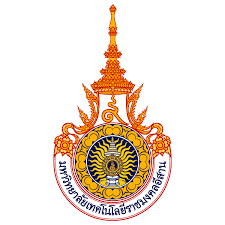 ประวัติอาจารย์พิเศษชื่อ–สกุล (ภาษาไทย) นาย/นาง/นางสาว.................................................................................................................ชื่อ-สกุล (ภาษาอังกฤษ) Mr./Mrs./Miss…...............................................................................................................วัน-เดือน-ปี เกิด................................................. เชื้อชาติ.....................สัญชาติ........................ศาสนา...................หมู่เลือด :   A        B        AB        O        Rh+       Rh-ที่อยู่ปัจจุบัน..............................................................................................................................................................................................................................................................................................................................................ประวัติการศึกษา........................................................................................................................................................................................................................................................................................................................................................................................................................................................................................................................สถานะภาพ     โสด        สมรส        หย่า ตำแหน่ง/ผลงาน......................................................................................................................................................................................................................................................................................................................................................................................................................................................................................................................ขอรับรองว่าข้อความข้างต้นเป็นความจริงทุกประการ..................................................................(..............................................................)เจ้าของประวัติ